Доклад:«Практические  пути  развития  устного  творчества  детей  младшего  школьного  возраста  посредством  интерактивного  метода- сторителлинг»Содержание.Введение……………………………………………………………………….   2Глава 1.Организация и методика  исследования……………………………. 31.2.Результаты  диагностики  уровня  развития  устного  творчества  младших  школьников (констатирующий  этап)………………………………………… 3 Глава 2.Программа  развития  устного  творчества  детей  младшего  школьного  возраста  посредством  интерактивного  метода-сторителлинг…………………………………………………………………….10Заключение………………………………………………………………………32Библиография…………………………………………………………………..33Введение. Практические пути развития устного творчества детей младшего школьного возраста посредством интерактивного метода – сторителлинг. Целью организации исследования является изучение эффективности применения интерактивных методов работы – сторителлинга с детьми младшего школьного возраста как средства развития устного творчества. Основная задача сторителлинга - с помощью рассказа создать условия для мотивации детей на занятии и повышения читательской потребности, поможет вызвать заинтересовать младших школьников и доступно донести до них нужную информацию. Использование сторителлинга на уроках по изучению родного языка обеспечивает заинтересованность и мотивацию детей к его изучению.Гипотеза исследования: процесс развития устного творчества у детей младшего школьного возраста будет эффективным, если включать в педагогический процесс интерактивные методы работы. Предполагается, что использование сторителлинга в процессе развития устного творчества младших школьников, может существенно повысить эффективность процесса образования: обеспечит развитие словарного запаса, устной речи детей; повысит общий уровень развития творческих способностей младших школьников и систематизации мотивации к чтению книг.Глава 1.  Организация и методики исследования. 1.1. Организация и методики исследования. Для организации исследования были поставлены следующие задачи:- изучить литературные источники по теме исследования;- разработать план-программу диагностики: подобрать методики для исследования уровня развития устного творчества детей младшего школьного возраста с учетом их возрастных особенностей;- подготовить программу развития устного творчества детей младшего школьного возраста посредством интерактивного метода - сторителлинг;- подготовить оборудование для проведения тестирования (стимульный материал);- подготовить исследуемую группу, состоящую из младших школьников (учащиеся 2 классов): распределить детей на подгруппы: контрольную, экспериментальную ( далее - фамилии и имена детей  изменены);- провести педагогический эксперимент и внести результаты в диагностическую карту;- провести обработку и анализ результатов диагностики, сделать выводы.Педагогический эксперимент проводился на базе МБОУ СОШ  с. Эжанцы, находящегося по адресу: 677000, Республика Саха (Якутия), с.Эжанцы,Усть-Майского улуса, ул. Александра Иванова,11.Директор школы: Мария Валентиновна  Афанасьева, отличник образования  Республики Саха (Якутия).Классный  руководитель  2  класса (экспериментальная  группа) Бачьева  Ирина Ивановна, Почетный работник воспитания и просвещения РФ, Отличник образования  Республики  Саха (Якутия), учитель  высшей  категории.Классный  руководитель  3  класса (контрольная  группа) Винокурова  Полина Дмитриевна, учитель  высшей  категории.Руководитель  эксперимента  Бачьев Василий Афанасьевич, педагог-психолог, руководитель  высшей  категории, Почетный  работник  общего  образования  РФ. Школа осуществляет образовательный процесс в соответствии с уровнями общего образования:– начальное общее образование (нормативный срок освоения 4 года); – основное общее образование (нормативный срок освоения 5 лет);– среднее общее образование (нормативный срок освоения 2 года).В школе осуществляется образовательная деятельность, с учетом потребностей, возможностей личности и в зависимости от объема обязательных занятий педагогического работника с обучающимися осуществляется в очной, очно-заочной или заочной форме. С целью решения поставленной в исследовании задачи было обследовано 20 младших школьников – учащихся 2 и 3 классов, в том числе:− 2 класс (экспериментальная группа): 10 детей, − 3 класс (контрольная группа): 10 детей.В экспериментальной и контрольной группах, процесс обучения проводился в соответствии с действующими учебными программами, использованием базовой рабочей программы «Начальное общее образование», «Школа России» и «Перспектива».  Отличием было лишь то, что уроки в экспериментальной группе включали в себя инновационные подходы к организации обучения младших школьников средствами включения интерактивного метода – сторителлинг, направленного на развитие устного творчества.Исследование проводилось в 3 этапа:На первом этапе был проведен анализ научно-методической литературы, раскрывающей теорию проблемы развития устного творчества детей младшего школьного возраста посредством интерактивного метода - сторителлинг.На протяжении 2 этапа проводился педагогический эксперимент, была разработана и внедрена в деятельность образовательного учреждения программа развития устного творчества детей младшего школьного возраста посредством интерактивного метода - сторителлинг.Экспериментальная работа состояла из трех этапов: констатирующий, формирующий и контрольный эксперименты.Цель констатирующего эксперимента было исследование уровня развития устного творчества у младших школьников. Нами был использован комплекс диагностических методов, которые взаимно дополняли друг друга и предоставили возможность для осуществления контроля объективности полученного результата: наблюдение, тестирование, эксперимент. Целью формирующего эксперимента являлась разработка программы развития устного творчества детей младшего школьного возраста посредством интерактивного метода – сторителлинг и ее реализация во 2 классе, участников экспериментальной группы. В ходе формирующего эксперимента нами были реализованы выделенные ранее педагогические условия; подготовлен и реализован комплекс мероприятий; проводилась работа с использованием инновационного интерактивного метода - сторителлинг.Цель контрольного эксперимента - определение эффективности разработанных и реализованных мероприятий, направленных на повышение развития устного творчества детей младшего школьного возраста. На данном этапе исследования было проведено контрольное тестирование.На 3 этапе была проведена математическая обработка и анализ полученных результатов, сформулированы выводы по исследованию.Для реализации поставленной цели эксперимента использовался комплекс диагностических методик:1. Диагностика связной речи (методики Т.А. Фотековой)Цель: оценить уровень связности устной речиДетям предлагаются два задания: составление рассказа по серии сюжетных картинок и пересказ.Задание 1. Составление рассказа по серии сюжетных картинок (пять картинок). Инструкция: посмотри на эти картинки, постарайся разложить их по порядку и составь рассказ.Оценка производилась с учетом модели, разработанной Р.И. Лалаевой, однако сами критерии были несколько модифицированы.Критерий смысловой целостности:- 5 баллов - рассказ соответствует ситуации, имеет все смысловые звенья, расположенные в правильной последовательности;- 2,5 балла - допущено незначительное искажение ситуации, неправильное воспроизведение Причинно-следственных связей или отсутствие связующих звеньев;- 1 балл - выпадение смысловых звеньев, существенное искажение смысла, или рассказ не завершен;- 0 баллов - отсутствует описание ситуации.Критерий лексико-грамматического оформления высказывания:- 5 баллов - рассказ оформлен грамматически правильно с адекватным использованием лексических средств;- 2,5 балла - рассказ составлен без аграмматизмов, но наблюдаются стереотипность грамматического оформления, единичные случаи поиска слов или неточное словоупотребление;- 1 балл - встречаются аграмматизмы, далекие словесные замены, неадекватное использование лексических средств;- 0 баллов - рассказ не оформлен.Критерий самостоятельности выполнения задания:- 5 баллов - самостоятельно разложены картинки и составлен рассказ;- 2,5 балла - картинки разложены со стимулирующей помощью, рассказ составлен самостоятельно;- 1 балл - раскладывание картинок и составление рассказа по наводящим вопросам;- 0 баллов — невыполнение задания даже при наличии помощи.Задание 2. Пересказ прослушанного текстаИнструкция: сейчас я прочту тебе небольшой рассказ, слушай его внимательно, запоминай и приготовься пересказывать.В методике используется короткий текст из пособия И.Н. Садовниковой (1983).Горошины.В одном стручке сидели горошины. Прошла неделя. Стручок раскрылся. Горошины весело покатились на ладонь мальчику. Мальчик зарядил горохом ружье и выстрелил. Три горошины залетели на крышу. Там их склевали голуби. Одна горошина закатилась в канаву. Она дала росток. Скоро он зазеленел и стал кудрявым кустиком гороха.Рассказ предъявляется не более двух раз.Оценка результатов диагностики:Критерий смысловой целостности: -5 баллов - воспроизведены все основные смысловые звенья; -2,5 балла - смысловые звенья воспроизведены с незначительными сокращениями; -1 балл - пересказ неполный, имеются значительные сокращения, или искажения смысла, или включение посторонней информации; - 0 баллов - невыполнение;Критерий лексико-грамматического оформления: - 5 баллов - пересказ составлен без нарушений лексических и грамматических норм; - 2,5 балла - пересказ не содержит аграмматизмов, но наблюдаются стереотипность оформления высказываний, поиск слов, отдельные близкие словесные замены; - 1 балл - отмечаются аграмматизмы, повторы, неадекватное использование слов; - 0 баллов - пересказ не доступен;Критерий самостоятельности выполнения: - 5 баллов - самостоятельный пересказ после первого предъявления; - 2,5 балла - пересказ после минимальной помощи (1-2 вопроса) или после повторного прочтения; - 1 балл - пересказ по вопросам; - 0 баллов - пересказ даже по вопросам не доступен.В каждом из двух заданий суммируются баллы по всем трем критериям. Для получения общей оценки за всю серию баллы за рассказ и пересказ складываются.Выводы об уровне развития связной речи:- 27-30 баллов - очень высокий.- 21-26 баллов - высокий- 16-20 баллов - средний- 11-15 баллов - низкий.- 0-10 баллов - очень низкий.2. Диагностика творческого мышления. Методика оценки сочиненной ребенком сказки (О.М. Дьяченко, Е.Л. Пороцкая)Цель: изучение речевых творческих способностейРебенку предлагается сочинить сказку, которая оценивается по пятибалльной шкале с учетом показателей продуктивности, вариативности и оригинальности:- 0 баллов – отказ от задания или пересказ знакомой сказки;- 1 балл – пересказ знакомой сказки, но с внесением новых элементов;- 2 балла – внесены существенные элементы новизны в известную сказку;- 3 балла – в известную сказку внесены элементы новизны и дополнены деталями;- 4 балла – полностью самостоятельно придуманная, но схематично изложенная сказка;-5 баллов – развернутое изложение самостоятельно придуманной сказкиУровень развития:- 4-5 баллов – высокий уровень;-  2-3 балла - средний уровень;- 0-1 балл - низкий уровень.1.2 Результаты диагностики уровня развития устного творчества младших школьников (констатирующий этап)Речевое развитие младших школьников является одной из центральных проблем в современной начальной школе. Развитие устного творчества ориентировано на решение таких актуальных задач, как языковое, эмоционально-нравственное и интеллектуальное развитие. С целью определения уровня развития устного творчества у учащихся 2-х классов начальной школы нами была проведена диагностика школьников согласно выбранных методик. В табл. 1, 2 представлены результаты диагностики связности речи младших школьников. Таблица 1 – Результаты диагностики связной речи учащихся 2-классов (п=32) Результаты диагностики на констатирующем этапе исследования показывают примерно одинаковый уровень развития связной речи в средним в группах младших школьников: 18,75 – в экспериментальной группе, 18,87 – в контрольной группе (средний уровень).Результаты диагностики уровня связанной речи учащихся представлены в табл.2.Таблица 2 – Уровень связанной речи учащихся 2-хи 3-х классов (п=32)По результатам констатирующего эксперимента было выявлено, что на очень высоком уровне сформированности связной речи находится 10% учащихся 2 класса (1 чел.) и 10% учащихся 3 класса (1 чел.). Высокий уровень развития связной речи выявлен у 20% учащихся 2 класса (2 чел.) и 30% учащихся 3 класса (3чел.). Данные школьники говорят полными предложениями, используют в своей речи эпитеты, имеют хороший словарный запас. При описании картинок и при пересказе рассказа используются разные части речи, запомнили название рассказа, пересказ был полный и логичный.Средний уровень развития связной речи имеют 4 учащихся 2 класса (40%) и 5 учеников 3 класса (50%). Данные школьники составляют предложения более медленно, с трудом подбирают нужное слово, но в целом описывают картинки и пересказывают рассказ при помощи учителя.На низком уровне находятся 2 учащихся 2 класса (20%) и 1 учащийся 3 класса (10%). Очень низкий уровень формирования связной речи имеют 1 учащийся 2  класса (10%) и 1 учащийся 3 класса (10%).Данные учащиеся плохо составляют предложения, имеют маленький словарный запас. При выполнении 2 задания они не запомнили название рассказа; пересказывали, допуская ошибки. Нами было отмечено, что при выполнении заданий 1 учащийся – ученик 3 класса отказался от выполнения заданий.Для большей наглядности представим результаты диагностики графически на рисунке 1.Рисунок 1. Уровень развития связной речи младших школьников (констатирующий этап)Результаты проведенной диагностики свидетельствуют о том, что уровень развития связной речи у большинства младших школьников из обоих подгрупп сформирован на достаточно высоком уровне.При этом, особое внимание следует уделить детям, имеющим низкий и очень низкий уровень формирования связной речи, что требует активизации систематической работы педагога в данном направлении.Далее для более глубокого понимания процесса развития устного творчества у младших школьников нами была проведена диагностика творческого мышления по методике О.М. Дьяченко, Е.Л. Пороцкой, результаты диагностики представлены в таблице 3.Таблица 3 – Результаты диагностики речевых творческих способностей младших школьников (п=32)Результаты диагностики на констатирующем этапе исследования показывают примерно одинаковый уровень развития речевых творческих способностей младших школьников в средним в группах: 2,68 – в экспериментальной группе, 2,75 – в контрольной группе (средний уровень).Результаты диагностики уровня речевых творческих способносей учащихся представлены в табл.4.Таблица 4 – Уровень речевых творческих способностей младших школьников (п=32)По результатам констатирующего эксперимента было выявлено, что на высоком уровне сформированности речевых творческих способностей находится 30% учащихся 2 класса (3 чел.) и 40%учащихся 3 класса (4 чел.). В процессе сочинения сказки данные ученики проявили продуктивность, вариативность и оригинальность. Сказка данными учащимися была полностью самостоятельно придумана, представлено развернутое изложение самостоятельно придуманной сказки.Средний уровень развития речевых творческих способностей имеют 5 учащихся 2 класса (50%) и 5 учеников 3 класса (50%). Данными учащимися были внесены существенные элементы новизны в известную сказку, сказка была дополнена деталями.На низком уровне находятся 2учащихся 2 класса (20%) и 1учащийся 3 класса (10%). При решении задания данные учащиеся представили пересказ знакомой сказки, но с внесением новых элементов. При этом, один учащийся из 3 класса отказался от выполнения задания.Для большей наглядности представим результаты диагностики графически на рисунке 2.Рисунок 2. Уровень развития речевых творческих способностей младших школьников (констатирующий этап)Развитие речевого творчества детей младшего школьного возраста - это умение построить и создать собственные связные высказывания с использованием детьми разнообразных выразительных языковых средств. Необходимо отметить, что развитие речевых творческих способностей тесно связано с развитием познавательных и личностных особенностей младших школьников. В процессе диагностики школьники самостоятельно сочиняли сказки. Результаты проведенной диагностики свидетельствуют о том, что уровень развития речевых творческих способностей большинства младших школьников из обоих подгрупп сформирован на среднем уровне. Глава 2.2.1. Программа развития устного творчества детей младшего школьного возраста посредством интерактивного метода – сторителлинг.Далее, на формирующем этапе эксперимента нами была разработана программа развития устного творчества детей младшего школьного возраста посредством интерактивного метода – сторителлинг, которая была реализована в работе с экспериментальной группой детей (учащимися 2 класса).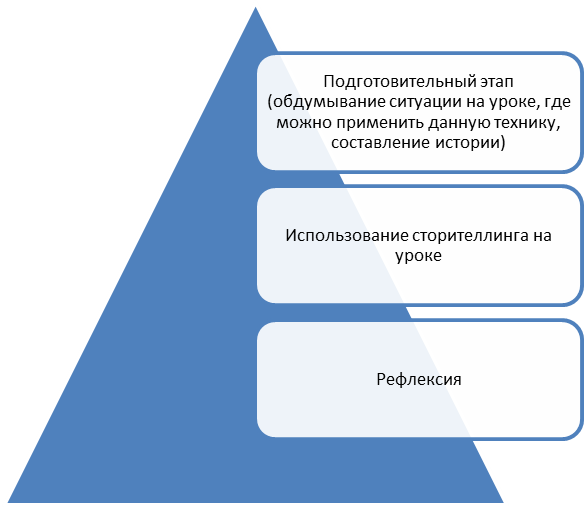 Рисунок 3 - Этапы сторителлинга.Цель программы – развитие устного творчества детей младшего школьного возраста посредством интерактивного метода – сторителлинг, независимо от психофизических и личностных особенностей младших школьников.Задачи:− развитие устного творчества учащихся младших классов;− содействие личностно – ориентированному обучению;− создание благоприятных условий для развития умственного и творческого потенциала ребенка;− разнообразие форм и методов обучения с акцентом на интерактивную технологию изучения материала посредством сторителлинга. Категория: младший школьный возраст.Психолого-педагогическими условиями реализации программы являются:− создание на занятиях благоприятной психологической атмосферы;− непременное привлечение внимания детей;− пробуждение у участников занятий интереса к выполнению заданий и игровых действий.Решение вышеперечисленных задач предполагает достижение следующих результатов: повышение уровня развития устного творчества у детей младшего школьного возраста.Принципы реализации программы1. Доступность: учет возрастных и психофизических особенностей детей; адаптированность материала к возрасту2. Систематичность и последовательность: постепенная подача материала от простого к сложному;3. Дифференциация – создание благоприятной среды для каждого ребенка. 4. Результативности и гарантированности − реализация прав детей на получение необходимой помощи и поддержки, гарантия положительного результата, независимо от уровня их психофизического развития.5. Личностно-ориентированный подход − организация деятельности с ориентацией на индивидуальные возможности, способности, качества, на индивидуальный уровень развития каждого ребенка.4. Динамичность – интеграция образовательных областей План мероприятий по внедрению программы развития устного творчества детей младшего школьного возраста посредством сторителлинга представлен в табл. 5.В основу разработанной программы, легли методические наработки педагогов – новаторов: К.В. Сахарчук, Л.В. Романовой, Т.В.Павловой и др. Таблица 5 - План реализации программы по развитию навыков устного творчества детей младшего школьного возраста средствами сторителлинга.Сторителлинг - это творческий рассказ. В отличие от фактического рассказа, который основывается на работе восприятия, памяти, воспроизводящего воображения, в основе творческих рассказов лежит работа творческого воображения. Составляющими истории являются наличие темы и идеи, сюжета и главного героя. Обязательными компонентами такого рассказа должны быть самостоятельно созданные ребенком новые образы, ситуации, действия. При этом ученики используют свой накопленный опыт, знания, но по-новому комбинируют их. Героями истории могут быть: человек, вымышленное существо, предмет, животное, явление природы или символ.В процессе подготовки программы были подобраны истории о страшных болезнях человечества и эпидемиях из различных методических пособий. При отборе принимались во внимание следующие критерии:- аутентичность;- соответствие программным требованиям;- уровень языковой сложности;- учет психологических и возрастных особенностей детей и их интересов;- учет национальной культуры и менталитета.Сторителлинг как коммуникационный прием используется для мотивации младших школьников к учебной деятельности и для развития у них связной речи. Технологию сторителлинг можно применять различными способами, чтобы заинтересовать и мотивировать детей к изучению родного языка. Это может быть рассказ педагогом интересной истории, составление детьми развернутого рассказа по сюжетной картинке, игра в кубики историй и др.Предлагаемая программа направлена на: формирование умений связной речи, развитие внимания и творческих способностей; формирование познавательных интересов; повышение мотивации к достижению успеха.Структура сторителлинга:1. Вступление.Вступление к истории должно быть коротким. Оно играет важную роль, ставя вопрос, обозначая конфликт или проблему, которую нужно решить.Сделать это надо таким образом, чтобы пробудить у детей любопытство и увлечь их, необходимо добавить красок (место событий, время года, эмоции, видеоматериал).2. Развитие события.Здесь раскрывается сюжетная линия и характеры, действующие лица.Эта часть позволяет глубже проникнуть в проблему или конфликт, о котором узнали из выступления.3. Заключение.Проблема раскрыта. Мы получаем ответ на вопрос.Суммируется опыт, который будет получен участниками в процессе сторителлинга. Иногда полезно включить в заключение риторические вопросы, стимулирующие активность детей.Пример занятия с использованием классического и цифрового сторителлинга.Тема: Страшные болезни человечества, эпидемии.Главные герои – добрый  богатырь Урун Уолан и злой дух Абааhы из  якутского  эпоса Олонхо «Ньургун  Боотур – стремительный».Цель – ознакомление учащихся со страшными болезнями человечества, развитие устного творчества.В процессе занятия педагог рассказывает историю, учащиеся только слушают. При этом рассказывание истории дополняется визуальными компонентами (картинками, презентации видео, скрайбингом, инфографикой).Завязка. Сегодня, когда над миром нависла угроза коронавируса, я хочу рассказать вам историю о том, как человечество борется со страшными эпидемиями.Экспозиция. Жили-были два воина на Срединной  Земле: красивый и добрый  Урун Уолан , который покровительствовал людям и животным, населяющим мир и  злой и страшный дух Абааhы,  который ненавидел людей и приносил им болезни и смерть. Когда-то давно эти сказочные герои дружили и Абааhы даже хотел быть похожим на Урун  Уолан, но что бы он не начинал делать у него все выходило очень плохо и разозлившись, и обидевшись на Урун  Уолан, а также и на весь мир в целом, он решил отправиться в долгое путешествие по планете неся людям страшные эпидемии. А вслед за ним на помощь людям поспешил добрый богатырь  Урун  Уолан, давая им знания и помогая справиться со страшными болезнями.Больших чумных эпидемий в истории человечества было несколько. Первая эпидемия страшной болезни чумы настигла Азию и Европу в 541–750 годах нашей эры. И ее жертвами стали более 100 миллионов. Болезнь не пощадила даже самого византийского императора Юстиниана. Вторая страшная эпидемия случилась в Европе во времена Средневековья. Распространению чумы способствовала антисанитария: грязь, бедность, отсутствие гигиены. Впрочем, решив помочь людям справиться с болезнью, добрый богатырь  Урун Уолан подсказал, что изоляция помогает остановить болезнь. Например, путешественники, прибывшие в Венецию, должны были 40 дней сидеть в специальных домах. Так появился карантин. Тогда же люди придумали специальные защитные костюмы: знаменитый кожаный плащ и маску с длинным носом. В этот нос закладывали травы, которые нагревались выдыхаемым воздухом и испаряли антисептические вещества.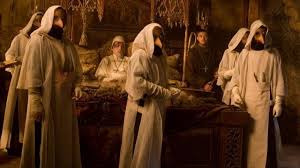 Оспа – еще один давний враг человечества, который бушевал на планете на протяжении долгого времени и уносил жизни многих людей. Самые ранние признаки поражения этой болезнью были обнаружены на лице мумии фараона Рамзеса V, который умер в 1157 году до нашей эры. В 108 году уже нашей эры крупномасштабная эпидемия оспы убила почти 7 миллионов человек и способствовала крушению Римской империи. В средние века нашего тысячелетия болезнь хозяйничала в Западной Европе, где каждый год от оспы умирали около 1,5 млн человек и среди них – 5 королей! Из Европы вместе с колонистами инфекция перекинулась в другие страны. Победить и полностью уничтожить оспу удалось благодаря прививкам и всеобщей вакцинации.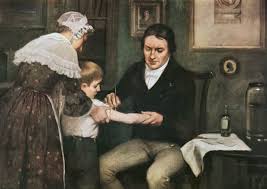 Одной из самых страшных эпидемий, которая разгуливала по миру всего сто лет назад, стал «испанский грипп». В 1918 году вирус понесся с невероятной скоростью: были инфицированы около 500 миллионов человек.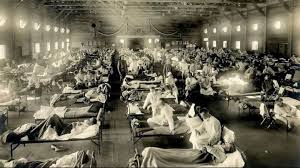 Еще несколько мощных вспышек других штаммов гриппа в течение последующего столетия удавалось остановить с гораздо меньшими, но все же существенными потерями. И каждый раз злой дух Абааhы изобретал новые ходы против человечества и напускал на жителей планеты новый вирус. 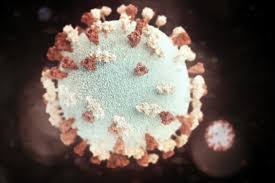 Чудовище по имени Абааhы оказалось даже опасней, чем ожидали люди. И вот сейчас на планете бушует короновирус и на помощь к нам летит добрый богатырь Урун Уолан, который очень расстроился и разволновался из-за вспышки новой болезни. Урун  уолан решил исправить ситуацию, любым способом победить и нейтрализовать новый короновирус. И вот когда ситуация стала ему казаться невыносимой, в голове доброго богатыря возникло решение, и он обратился за помощью к взрослым и детям.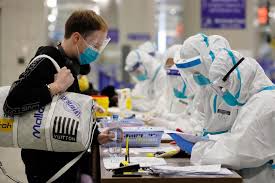 - Мне нужна помощь каждого из вас, сказал Урун  Уолан. Вы тоже можете помочь справиться с эпидемией. Не беспокойтесь! Взрослые о вас позаботятся! Вы в безопасности! Чаще мойте руки водой с мылом, напевая песенку. Используйте очищающее средство, антисептик, нанесите его на руки и подождите, пока оно высохнет, соблюдайте дистанцию.  Если вы будете все это делать, злой Абааhы не придёт к вам в гости, и вы не заболеете.Соблюдайте простые правила: 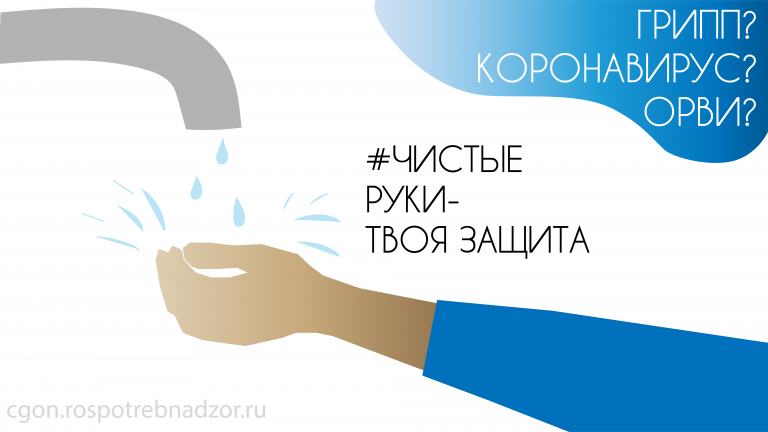 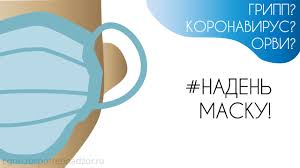 Услышав обращение к людям доброго богатыря Урун Уолан и увидев, как хорошо к нему относятся жители всех стран, злой  Абааhы подумал, что он был не прав, когда решил нести зло людям и распространять эпидемии по планете, он понял, что гораздо приятнее, не когда тебя боятся, а когда любят и уважают. Он помирился с Урун  Уолан и стал помогать ему во всех добрых делах. Сейчас он вместе с Урун  Уолан помогают врачам найти лекарства от разных болезней и рассказывают людям, что нужно делать, чтобы не заболеть.Дети, хочу вам сказать, что в современном мире очень много вирусов и иногда люди под их воздействием заболевают. Как правило, вирусы вызывают кашель, насморк, высокую температуру и недомогание, но тело человека способно бороться с вирусами, и в большинстве случаев люди скоро выздоравливают. Сейчас о эпидемии коронавируса много говорят, так как он быстро распространяется по всему миру, является совершенно новым и против этого вируса еще не изобретены лекарство или вакцина, но скоро эта проблема будет решена и нам сделают прививки от этой болезни. Скоро врачи разработают вакцину от короновируса и все будут здоровы.Необходимо отметить, что сторителинг, как прием, имеет большое количество преимуществ в работе с младшими школьниками. Он способствует налаживанию хороших отношений между детьми и педагогом. Во время общения они обмениваются положительными эмоциями, возникает доверие и эмпатия. У детей развивается креативность, фантазия, воображение.На втором занятии рекомендуется использование активного сторителлинга.На занятии идет озвучивание темы: «Как не заболеть в период эпидемии», а дети сочиняют историю о добром Докторе Айболите, который борется с эпидемией. Дети в парах сочиняют мини-истории, затем озвучивают их согласно тематике урока.Преподаватель участвует в обсуждении сочиненной истории и помогает детям в осмыслении материала. Эта работа продолжает запоминание и создает условия для понимания и присвоения смысла информации. Завершается урок реализацией задач, поставленных в начале урока. В завершении применяется рефлексия. Можно использовать прием: «Представьте, если бы…», «Что чувствовал добрый Доктор Айболит, когда помогал людям?» и др. Заключающим этапом исследования для определения результативности проведенной работы в ходе эксперимента учащимся 2-х  и 3-х классов (контрольной и экспериментальной группы) были предложены те же методики, которые использовались при 1 срезе (табл. 5-8).Таблица 5 - связной речи учащихся 2- 3 классов (контрольный этап) (п=32)Результаты диагностики на контрольном этапе исследования показывают значимые различия в формировании связной речи в группах младших школьников: 20,3 – в экспериментальной группе, 19,37 – в контрольной группе. Уровень связанной речи учащихся на контрольном этапе представлен в табл.6.Таблица 6 – Уровень связанной речи учащихся 2-х классов (контрольный этап) (п=32)По результатам контрольного эксперимента было выявлено, что на очень высоком уровне сформированности связной речи находится 20% учащихся 2 класса (2 чел.) и 10% учащихся 3 класса (1 чел.). Высокий уровень развития связной речи выявлен у 50% учащихся 2 класса (5 чел.) и 60% учащихся 3 класса (6 чел.). Средний уровень развития связной речи имеют 2 учащихся 2 класса (20%) и 2 ученика 3 класса (20%). На низком уровне находятся 1 учащийся 2 класса (10%) и 1 учащийся 3 класса (10%). Очень низкий уровень формирования связной речи не имеют  учащийся 2,3 класса (0%). Для большей наглядности представим результаты диагностики графически на рисунке 4.Рисунок 4. Уровень развития связной речи младших школьников (контрольный этап)Далее нами была проведена контрольная диагностика творческого мышления (табл. 7).Таблица 7 – Результаты диагностики речевых творческих способностей младших школьников (контрольный этап) (п=32)Результаты проведенной диагностики на контрольном этапе свидетельствуют о том, что уровень развития речевых творческих способностей в экспериментальной группе составляет 3,5 и сформирован значимо выше, чем в контрольном 3 классе – 2,7.Уровень речевых творческих способностей учащихся представлен в табл.8.Таблица 8 – Уровень речевых творческих способностей младших школьников (контрольный этап) (п=32)По результатам контрольного эксперимента было выявлено, что на высоком уровне сформированности речевых творческих способностей находится 60% учащихся экспериментального 2 класса (6 чел.) и 30% учащихся 3 класса (3 чел.). Средний уровень развития речевых творческих способностей имеют 3 учащихся 2 класса (30%) и 6 учеников 3 класса (60%). На низком уровне находится 1 учащийся 2 класса (10%) и 1 учащийся 3 класса (10%). Для большей наглядности представим результаты диагностики графически на рисунке 5.Рисунок 5. Уровень развития речевых творческих способностей младших школьников (контрольный этап)В таблицах 9-10 представим соотношение уровня формирования связной речи и речевых творческих способностей детей экспериментальной группы 2-а класса в начале и конце экспериментаТаблица 9 - Соотношение уровня формирования связной речи учеников экспериментальной группы 2 класса в начале и конце экспериментаРезультаты проведенного анализа свидетельствуют о том, что количество исследуемых младших школьников в экспериментальной группе с очень высоким уровнем развития связной речи выросло на 10% и составляет в конце эксперимента 2 человека, с высоким уровнем увеличилось на 3 чел. и составляет 5 чел. (50%), а число детей с низким уровнем сократилось до 1 чел.(10%), с  очень  низким  - 0 чел. Рисунок 6. Изменение соотношения уровня формирования связной речи у учеников экспериментальной группы 2-а класса в начале и конце экспериментаЭто можно объяснить введением в учебно-воспитательный процесс экспериментальной группы инновационных форм и методов работы, а именно технологии строителлинга, способствующей развитию навыков связной речи. В результате контрольной диагностики, после внедрения в экспериментальной группе детей программы развития связной речи посредством метода строителлинга было выявлено значительное повышение уровня. При этом, в контрольной группе значимых изменений выявлено не было.Сторителинг как формат обучения в младшей школе имеет огромную практическую пользу: легкое усвоение материала, развитие воображения, преодоление страха публичного выступления, налаживание отношений с другими учениками, самопознания.Таблица 10 - Соотношение уровня развития речевых творческих способностей у учеников экспериментальной группы 2 класса в начале и конце экспериментаРазвитие речевых творческих способностей - это сложный психологический процесс, который невозможно оценивать, развивать отдельно от мышления или восприятия. Учебный материал, представленный в виде интересной захватывающей истории, способствует развитию личностных качеств, демонстрирует уникальность воображения каждого ребенка, позволяет проявить активность и творчество.Результаты проведенного анализа свидетельствуют о том, что количество исследуемых младших школьников в экспериментальной группе с высоким уровнем развития речевых творческих способностей выросло на 2 чел. (20%) и составляет в конце эксперимента 6 человек, а число детей с низким уровнем сократилось до 0 чел. (6,0%) (рис.7).Рисунок 7. Изменение соотношения уровня развития речевых творческих способностей у учеников экспериментальной группы 2 класса в начале и конце эксперимента.Заключение.Таким образом, введение в практику работы технологии  сторителлинга, мотивирует детей к учебной деятельности, познанию нового, осознанию цели своей деятельности, а также способствует их общему речевому развитию, ведь творческая речевая деятельность - неотъемлемая составляющая формирования личности ребенка. Методика применения сторителлинга доступна и проста, действительно современна, интересна и необходима для детей.Занятия, проведенные с применением технологии сторителлинга, будут способствовать не только развитию связной речи и творческих способностей учащихся младших классов, но основательному закреплению знаний учащихся, а также построению умений постановки целей и в целом повысит эффективность обучения и развития.Необходимо отметить, что предложенный метод очень актуален, охватывает и развивает многие процессы в непринужденной атмосфере творчества, использование технологии сторителлинга дает возможность значительно повысить уровень связной речи младших школьников, а также эффективность организации познавательного процесса в условиях реализации ФГОС.Библиографический список.1.Аннет Симмонс «Сторителлинг. Как использовать силу историй»./Аннет  Симонс.- М.:ООО «Манн, Иванов и Фербер» 2016. 2.Блейк Снайдер «Спасите котика! И другие секреты сценарного мастерства»./ Блейк Снайдер. –М.:  «Манн,Иванов и Фербер». 2012.3.Владимир Пропп «Морфология волшебной сказки»./Владимир Пропп.-М.:2001 г.4.Гопиус  Кирилл Сила убеждения. 101 совет по сторителлингу / Кирилл Гопиус. - М.: Питер, 2016. 
5. Гузенков Сергей. Алгоритмы сторителлинга. Как создавать истории и использовать их в текстах и презентациях / Сергей Гузенков. - М.: Издательские решения, 2015. 
6. Дэвид   Хатченс. 9 техник сторителлинга / Хатченс Дэвид. - М.: Попурри, 2016. 
7.Дьяченко О.М., Пороцкая Е.Л. Методические  рекомендации  «Диагностика  творческого потенциала»./: Эл.изд.2014г.8.Леонов Н.И. Психология общения./Леонов Н.И.-М.Юрайт.2019.9.Майкл Микалко «Рисовый штурм и еще 21 способ мыслить нестандартно»./Майкл Микалко.:Эл.библиотека «ЛитМир».2014г.10. Масленников Роман. Стопроцентный сторителлинг / Роман Масленников. - М.: АВТОР, 2014.
11.Роберт Макки «История на миллион долларов»./Роберт  Макки. :Эл.изд. «ЛитРес».2013.12.Сахарчук К.В., Романова Л.В.,Павлова Т.В. Методические  рекомендации./:Эл.изд.2016.13.Пол Смит «Мастер историй. Увлекай, убеждай, вдохновляй»./Пол Смит. –М. «Манн,Иванов и Фербер» 2012г.14.Уильям Индик «Психология для сценаристов. Построение конфликта в сюжете»./Уильям Индик.- ООО Альпина нон-фикшн.2016.15. Шевцова Ирина. Жизнь как история. Сторителлинг каждого дня / Ирина Шевцова. - М.: Издательские решения.Автор:Бачьева Ирина ИвановнаУчитель начальных классовМБОУ «Эжанская средняя школаИм.Н.А.Атласова».Село Эжанцы, Усть-Майский улус,Республика Саха (Якутия). 2020 г.№Ф.И.Задание 1Задание 2Общий показательУровень развития связной речиКонтрольная группаКонтрольная группаКонтрольная группаКонтрольная группаКонтрольная группаКонтрольная группа1Иванова И.111223Высокий2Петров Д.101121Высокий3Лугинова О.121224Высокий4Федорова К.101121Высокий5Александрова С.7613Низкий6Кузьмин В.111223Высокий7Матюк Ю.6713Низкий8Беднюк Г.6612Низкий9Лебедева Б.448Очень низкий10Лапова А.10919СреднийСр.18,87СреднийЭкспериментальная группаЭкспериментальная группаЭкспериментальная группаЭкспериментальная группаЭкспериментальная группаЭкспериментальная группа1Краснова И.121426Высокий2Тертычная И.101020Средний3Поздняков С.101020Средний4Белкина О.91019Средний5Бабич Т.111122Высокий6Козаков И.8614Низкий7Акатова М.538Очень низкий8Коваленко Л.111122Высокий9Васильев В.7916Средний10Жила Е.459Очень низкийСр.18,75СреднийУровень связной речиэкспериментальная группа2 классэкспериментальная группа2 классконтрольная группа3 классконтрольная группа3 классУровень связной речичел.(%)чел.(%)очень высокий110%110%высокий220%330%средний440%550%низкий220%110%очень низкий110%110%№Ф.И.РезультатУровень развития речевых творческих способностейКонтрольная группаКонтрольная группаКонтрольная группа1Иванова И.4Высокий2Петров Д.3Средний3Лугинова О.3Средний4Федорова К.4Высокий5Александрова С.1Низкий6Кузьмин В.4Высокий7Матюк Ю.1Низкий8Беднюк Г.1Низкий9Лебедева Б.1Низкий10Лапова А.3СреднийСр.2,75СреднийЭкспериментальная группаЭкспериментальная группаЭкспериментальная группа1Краснова И.4Высокий2Тертычная И.2Средний3Поздняков С.3Средний4Белкина О.3Средний5Бабич Т.4Высокий6Козаков И.1Низкий7Акатова М.0Низкий8Коваленко Л.4Высокий9Васильев В.3Средний10Жила Е.1НизкийСр.2,68среднийУровень связной речиэкспериментальная группа2 классэкспериментальная группа2 классконтрольная группа3 классконтрольная группа3 классУровень связной речичел.(%)чел.(%)высокий330%440%средний550%550%низкий220%110%№Мероприятия121.Первый этап - диагностический (поисково-теоретический)Изучение психолого-педагогической литературы по теме исследования; подбор методического материала; диагностика развития навыков устного творчества детей младшего школьного возраста;Разработка программы. Планирование занятий. Создание материально-технических, кадровых, организационных, научно-методических условий2.2. Второй этап - опытно – экспериментальныйНа протяжении данного этапа с учащимися были проведены занятия с применением технологии интерактивного обучения – сторителлинг (классический и активный)3Третий этап – аналитический (обобщающий)Повторная диагностика младших школьников. Обработка результатов. Презентация результатов программы№Ф.И.Задание 1Задание 2Общий показательУровень развития связной речиКонтрольная группаКонтрольная группаКонтрольная группаКонтрольная группаКонтрольная группаКонтрольная группаКонтрольная группа1Иванова И.111324Высокий2Петров Д.101121Высокий3Лугинова О.121224Высокий4Федорова К.101121Высокий5Александрова С.7714Низкий6Кузьмин В.111223Высокий7Матюк Ю.7714Низкий8Беднюк Г.6612Низкий9Лебедева Б.6612Низкий10Лапова А.101020СреднийСр.18.5СреднийЭкспериментальная группаЭкспериментальная группаЭкспериментальная группаЭкспериментальная группаЭкспериментальная группаЭкспериментальная группаЭкспериментальная группа1Краснова И.131427Очень высокий2Тертычная И.111122Высокий3Поздняков С.101121Средний4Белкина О.91019Средний5Бабич Т.121224Высокий6Козаков И.101020Средний7Акатова М.5714Низкий8Коваленко Л.111122Высокий9Васильев В.91019Средний10Жила Е.7815НизкийСр.20,3СреднийУровень связной речиэкспериментальная группа2 классэкспериментальная группа2 классконтрольная группа3 классконтрольная группа3 классУровень связной речичел.(%)чел.(%)очень высокий220%110%высокий550%660%средний220%220%низкий110%110%очень низкий00%00%№Ф.И.РезультатУровень развития Контрольная группаКонтрольная группаКонтрольная группа1Иванова И.4Высокий2Петров Д.3Средний3Лугинова О.3Средний4Федорова К.4Высокий5Александрова С.2Низкий6Кузьмин В.4Высокий7Матюк Ю.1Низкий8Беднюк Г.2Низкий9Лебедева Б.1Низкий10Лапова А.3СреднийСр.2,7Экспериментальная группаЭкспериментальная группаЭкспериментальная группа1Краснова И.4Высокий2Тертычная И.3Средний3Поздняков С.4Высокий4Белкина О.3Средний5Бабич Т.4Высокий6Козаков И.3Средний7Акатова М.2Низкий8Коваленко Л.4Высокий9Васильев В.4Высокий10Жила Е.3СреднийСр.3,5Уровень связной речиэкспериментальная группа2  классэкспериментальная группа2  классконтрольная группа3 классконтрольная группа3 классУровень связной речичел.(%)чел.(%)высокий660%330%средний330%660%низкий110%110%Уровень развития связной речиКонстатирующий этапКонстатирующий этапКонтрольный этапКонтрольный этапИзменения (+/)Уровень развития связной речикол-во, челуд.вес (%)кол-во, челуд.вес (%)Кол-во чел.очень высокий110%220%+1высокий220%550%+3средний440%220%-2низкий220%110%-1очень низкий110%00%-1Уровень развития целеполаганияКонстатирующий этапКонстатирующий этапКонтрольный этапКонтрольный этапИзменения (+/)Уровень развития целеполаганиякол-во, челуд.вес (%)кол-во, челуд.вес (%)Кол-во чел.высокий440%660%+2средний550%440%-1низкий110%00%-110100%10100%